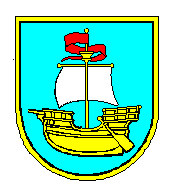 OPĆINA KOSTRENAUpravni odjel za opće, pravne poslove i lokalnu samoupravu Sv. Lucija 38, 51221 Kostrenawww.kostrena.hr / tel 051 209-000 / fax 051 289-400OPĆINA KOSTRENAUpravni odjel za opće, pravne poslove i lokalnu samoupravu Sv. Lucija 38, 51221 Kostrenawww.kostrena.hr / tel 051 209-000 / fax 051 289-400ZAHTJEV ZA PRIVREMENO KORIŠTENJE JAVNE POVRŠINE ODNOSNO ZEMLJIŠTA U VLASNIŠTVU I NA UPRAVLJANJU OPĆINE KOSTRENA U SVRHU IZBORNE PROMIDŽBEZAHTJEV ZA PRIVREMENO KORIŠTENJE JAVNE POVRŠINE ODNOSNO ZEMLJIŠTA U VLASNIŠTVU I NA UPRAVLJANJU OPĆINE KOSTRENA U SVRHU IZBORNE PROMIDŽBEI. PODNOSITELJ ZAHTJEVAI. PODNOSITELJ ZAHTJEVAIme i prezime / naziv:Ime i prezime / naziv:Prebivalište / sjedište:Prebivalište / sjedište:OIB:OIB:Mobitel / telefon:Mobitel / telefon:E-mail:E-mail:Broj računa (IBAN) i naziv banke:Broj računa (IBAN) i naziv banke:II. PODACI O JAVNOJ POVRŠINI ODNOSNO ZEMLJIŠTUII. PODACI O JAVNOJ POVRŠINI ODNOSNO ZEMLJIŠTULokacija, broj k.č. i k.o.:Lokacija, broj k.č. i k.o.:Ukupna površina koja se planira koristiti (u m2):Ukupna površina koja se planira koristiti (u m2):Postavljanje privremenog objekta:                       DA  _________________                         NE                                                                                          (površina u  m2)Postavljanje privremenog objekta:                       DA  _________________                         NE                                                                                          (površina u  m2)Kratki opis planiranih aktivnosti:Kratki opis planiranih aktivnosti:Vrijeme na koje se traži privremeno korištenje: Vrijeme na koje se traži privremeno korištenje: PRILOZI UZ ZAHTJEV:1. Potvrda o uplati garantnog pologa u iznosu od 500,00 kn.*Napomena – naknada za privremeno korištenje javnih površina odnosno zemljišta računa se na način da se ukupna površina istog pomnoži sa 35,00 kn i danima korištenja.Podnositelj zahtjeva  _____________________                                  (vlastoručni potpis)M.P.